ZDRUŽENIE RODIČOV A ZÁSTUPCOV ŽIAKOV NA ZÁKLADNEJ ŠKOLE 	ALEXANDRA DUBČEKA, o.z., MAJERNÍKOVA 62, 841 05 BRATISLAVArealizuje od 17.5.2017 zo získaných dotácií a vlastných finančných zdrojov výstavbu športovej plochy s 3 prvkami.FINANCIE NA ŠPORTOVÚ PLOCHU PRE DETI OD 7 -12 ROKOV SME ZÍSKALI:Na základe Zmluvy č. 7/BA/2017 o poskytnutí dotácie v oblasti prevencie kriminality zo štátneho rozpočtu Slovenskej republiky na rok 2017 pre financovanie výdavkov projektu v oblasti prevencie kriminality „Spolu to dokážeme“		 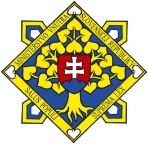  „Projekt bol finančne podporený Radou vlády Slovenskej republiky pre prevenciu kriminality“. Finančná výška podpory 4 500 €FINANCIE NA ŠPORTOVÚ PLOCHU PRE DETI OD 7 -12 ROKOV SME ZÍSKALI:Na základe Zmluvy o poskytnutí finančnej dotácie na projekt z rozpočtu Mestskej časti Bratislava – Karlova Ves uzatvorenú podľa § 51 zákona č. 40/1964 Zb, ob. zákoníka v znení neskorších predpisov. Názov projektu:,,Športovisko pre všetkých,, slúžiaci ako podpora na realizáciu výstavby športovo-hracej plochy za ZŠ Alexandra Dubčeka v športovom areály. Finančná výška podpory 2 500 €FINANCIE NA ŠPORTOVÚ PLOCHU PRE DETI OD 7 -12 ROKOV SME ZÍSKALI:Z rozpočtu Zruženia rodičov a zástupcov žiakov 		na Základnej škole Alexandra Dubčeka, o.z., 		ako nutnú finančnú spoluúčasť vo výške: Finančná výška podpory 2 500 €1 170 € a 1 410 €  pre obidve dotáciePredpokladané náklady na projekt  9 580 €Ing. Martin Gabaj predseda o.z.